2024年　　月　　日OPEN FACTORY TOKOROZAWA 2024見学申込書(宛先)所沢市長「OPEN FACTORY TOKOROZAWA 2024」の工場見学に参加をしたいので下記のとおり申込みます。　１.見学を希望する人※見学する工場・日時・当日の注意事項を、記入したメールアドレスにお送りします。a9157@city.tokorozawa.lg.jpからのメールが受信できるように設定をお願いします。２.見学を希望する回数　　見学を希望する回数にチェックしてください。　　見学したい工場が複数ある場合、空き状況により、複数見学できる可能性があります（最大２カ所まで）。１回　　□ ２回　３.工場見学に参加したい会社の希望順位を数字で１～３まで順に記入してください。（第３希望まで記入可）　　※⑥中学生、⑦小学生の場合、保護者同伴を要する場合があります。※申込多数の場合はご希望に添えない場合がございますことをご承知おきください。【見学申込先】〒359-8501所沢市並木1-1-1　　所沢市 産業経済部 産業振興課 産業支援グループ 行　　TEL：04-2998-9157 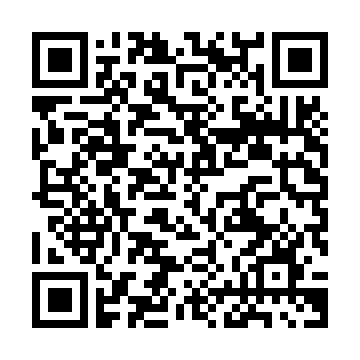 　　E-mail：a9157@city.tokorozawa.lg.jp　　※市ホームページから電子申請ができます。　　　　「OPEN FACTORY TOKOROZAWA」ホームページ　　　　➡氏　名区分※数字を記入してください。※区分により見学できる会社が異なります。①高校生①高校生①高校生区分※数字を記入してください。※区分により見学できる会社が異なります。②高等専門学校学生②高等専門学校学生②高等専門学校学生区分※数字を記入してください。※区分により見学できる会社が異なります。③大学生③大学生③大学生区分※数字を記入してください。※区分により見学できる会社が異なります。④公共職業能力開発施設等の訓練生④公共職業能力開発施設等の訓練生④公共職業能力開発施設等の訓練生区分※数字を記入してください。※区分により見学できる会社が異なります。⑤社会人（上記①～④の学校を卒業して３年未満）⑤社会人（上記①～④の学校を卒業して３年未満）⑤社会人（上記①～④の学校を卒業して３年未満）区分※数字を記入してください。※区分により見学できる会社が異なります。⑥市内中学生⑥市内中学生⑥市内中学生区分※数字を記入してください。※区分により見学できる会社が異なります。⑦市内小学生⑦市内小学生⑦市内小学生保護者氏名学校名学年・卒業年住　所電話番号メールアドレスNo.希望順位会社名見学日時住所)見学可能な区分1㈱井口一世３月11日(月)14時～16時所沢新町2553-3③・⑤2共同技研化学㈱３月11日(月)14時～16時南永井940①・②3アクシス㈱３月12日(火)14時～16時東所沢2-24-5①・②・③・④・⑤4新興ﾌﾟﾗﾝﾄ工業㈱３月14日(木)14時～16時林1-186-5①・②・③・④・⑤5所沢軽合金㈱３月15日(金)14時～16時松郷154①・②・③・④・⑤6ﾘﾝｸﾞｱﾝﾄﾞﾘﾝｸ㈱３月18日(月)15時～17時糀谷1738①・②・③・⑥(※保護者同伴)7㈱三ヶ島製作所３月19日(火)14時～16時糀谷1738①・②・③・⑥8㈱矢口製作所３月21日(木)14時～16時東狭山ヶ丘6-725-3①・②・③・⑥・⑦（※保護者同伴）9㈱MIKAMI３月22日(金)14時～16時林1-299-7①・②・③・⑥